SUMMARY OF INSURANCE COVER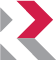 If you purchase the insurance arranged by us on your behalf for loss of or damage to your eﬀects the insurance conditions set out below will apply. Please note that irrespective of whether or not you purchase this insurance our liability for loss of or damage to your eﬀects is limited by our trading conditions which form part of our contract with you.SUBJECT TO YOU GIVING US INSTRUCTIONS TO INSURE, we can arrange on your behalf insurance Underwritten 100% by certain Underwriters at Lloyd’s to cover physical loss or damage to your property within our “Open Cover” insurance arrangements as summarised below. You may inspect the policy at our oﬃce on requestTOTAL SUM INSUREDAs declared to us on the acceptance form. Unless conﬁrmed in writing by us prior to the move the sum insured shall not exceed:GBP 35,000 any one customer / any one vehicleThe sum insured can be increased on payment of an additional premium up to a maximum of £250,000 any one customer or vehicle load.INSURED PERILSRemovalsAll Risks of physical loss or damage in transit or store anywhere in the United Kingdom, Northern Ireland, The Channel Islands, The Isle of Man, member States of the European Union, Scandinavia & Switzerland.This insurance is effective from the time your insured property is professionally packed and/or uplifted from your residence or business location for the commencement of the transit and continues, including storage, if any, until your insured property is professionally delivered to the final destination. If your property is professionally unpacked coverage is extended to cover the period of the professional unpacking provided this takes place within 7 days of delivery.Self-Storage Inc. Assisted Storage - Self Packed / LoadedActual physical loss of or damage to your property caused by fire, lightning, explosion, earthquake, storm, flood, bursting &/or leaking pipes, ingress of water or other liquid substance, aircraft or articles dropped therefrom, moth, insect or vermin from an external cause, theft accompanied by forcible and violent entry or exit, riot, strike, civil commotion, malicious damage, impact by vehicles of any kindFor Self-Storage insurance is effective from the time your insured property is placed in to storage and ceases upon removal from storage – no cover applies during loading and unloading or during transitAssisted Storage - Company Pack / LoadActual physical loss of or damage to your property caused by Fire, lightning, explosion, earthquake, aircraft, storm, flood, bursting and/or leaking pipes’, ingress of water, theft accompanied by forcible and violent entry or exit, riot, strike, civil commotion, malicious damage, impact by vehicle and collision or overturning of the conveying vehicle/trailer, moth insect and vermin from an external cause. Physical Damage directly attributable to an external cause whilst in custody of the Contractor.This insurance is effective only whilst your goods are in the care, custody or control of the Facility Owner.UNDER-INSURANCEIt is a condition of the insurance that the sum insured represents the full total value of your eﬀects. If you fail to declare the full replacement value of your eﬀects, in the event of a claim you will only be entitled to recover from Insurers the proportion of the loss as the declared value bears to the total replacement value of your property.BASIS OF CLAIMS SETTLEMENTThe settlement of any claim shall be by replacement, repair and/or compensation, taking into consideration at underwriters option the age, quality, degree of use and consequent market value. This policy is not “new for old” other than in respect of Self Storage and assisted self-storage contracts where New for Old cover applies.Where “new for old” insurance has been purchased, in the event of the total loss or destruction of any article insured under this Insurance, the basis of settlement shall be the cost of replacing the article as new provided that the article is substantially the same as but not better than the original when new. This basis of settlement shall not apply to household linen and wearing apparelDocumentsWhere any claim includes loss of or damage to documents the basis of settlement shall relate to the reasonable costs of reprinting and/or reasonable costs of reissue and/or reconstitution including, where applicable, fresh research or exploration to obtain essential information.POLICY EXCESSInsurers will not pay the ﬁrst £50 of each customer’s claim.PAIRS & SETS CLAUSEWhere any items are part of a pair or set Insurers shall only pay for the actual items which are lost or damaged. No payment will be made by Insurers for any items which are part of a pair or of a set and which are not lost or damaged.OWNER PACKED PROPERTY – REMOVALS ONLYLoss of damage arising from the following is excluded:Breakage, scratching, denting, chipping, staining and tearing unless directly caused by fire or collision or overturning of the transporting conveyance.Missing items of cartons or packages unless an itemised valued list of contents of each carton or package is supplied by you to the Company prior to commencement of transit.YOUR DUTY TO PROVIDE INFORMATIONIt is your duty to take reasonable care to answer all questions honestly and to the best of your knowledge. Commercial customers must make adequate enquiries within your business to identify and verify that information relevant to the insurance of your goods is disclosed. If you do not, your insurance policy may be cancelled or treated as if it never existed or your claim may be rejected or not paid in full. It is important that all statements you make on all documents are full and accurate. Failure to provide requested information could invalidate your insurance cover and mean that part or all of a claim may not be paid.CLAIMS NOTIFICATIONIn the event of loss and/or damage that may give rise to a claim under this insurance, immediate notice must be given in writing to the Company. Unless a time extension has been requested by you, and agreed by the Company in writing, it is a general condition under this insurance that full details of any losses and/or damages for removals and storage must be notified within 7 days after delivery or, in the case of non-delivery, within 7 days from when your property would normally be delivered. For overseas removals and storage outside the United Kingdom the time limit is 30 days. These time limits apply whether or not your property has been unpacked. For Self-Storage full details of any losses and/or damages must be notified at the time of the discovery of the loss of or damage to your property or at the time of removal of your property from the store whichever is sooner.CONSUMER RIGHT TO CANCELInsurers have to give you certain information before you make your decision. If you have not been given this information when you buy your insurance (and you have not told the Company you do not want it) Insurers will allow you a “cooling off” period of at least 14 days from the time you receive the information. If you do not want to continue with the insurance, you may cancel your cover within this period and receive all your money back (as long as you have not made any claims).You have the right to cancel this insurance without penalty at any time PRIOR TO THE COMMENCEMENT OF THE INSURANCE. Once the insurance has commenced, your right to cancel ceases and you will be charged the full premium for the insurance.CUSTOMER SERVICE AND COMPLAINTSInsurers are dedicated to providing a high quality service and want to ensure that this is maintained this at all times. If you feel you have not been oﬀered a ﬁrst class service please contact International Claims Agency Ltd will do their best to resolve the problem. ICA’s contact details are:International Claims Agency Ltd, Unit 10, Invicta Way, Manston Park,Ramsgate, Kent CT12 5FD United Kingdom Telephone:	+44 (0)1843 823820Fax:	+44 (0)1843 823956E-mail:	claims@icaltd.co.ukIf ICA cannot resolve the situation you can then refer the matter to the Complaints Department at Lloyd’s who may, in certain circumstances be able to review the matter. Their address is:Complaints Department Lloyd’s One Lime StreetLondon EC3M 7HATel No:	020 7327 5693Fax No:	020 7327 5225E-mail:	complaints@Lloyds.comIn the event that the Complaints Department is unable to resolve your complaint it may in certain circumstances be possible for you to refer it to the Financial Ombudsman Service at:Exchange TowerHarbour Exchange Square London E14 9SRTel No:	0800 023 4567Email:	complaint.info@ﬁnancial-ombudsman.org.ukFinancial Services Compensation SchemeLloyd’s is covered by the Financial Services Compensation Scheme. You may be entitled to compensation from the Scheme if we cannot meet our obligations to you under this contract. If you were entitled to compensation under the Scheme, the level and extent of the compensation would depend on the nature of this contract. Further Information about the Scheme is available from the Financial Services Compensation Scheme (10th Floor, Beaufort House, 15 St Botolph Street, London EC3A 7QU) and on their website: www.fscs.org.ukEXCLUSIONSNo cover is provided for the followingJewellery, Watches, Precious Stones, Money, Coins, Bullion, Deeds, Bonds, Securities and Stamps of all kinds except whilst in store in a locked safe or strong room.Furs, perfumery, tobacco, cigars, cigarettes, wines, mobile phones and spirits. It is agreed, however, that cover will be provided for these items where they are part of a household or oﬃce removal or storage contract subject to a limit of £10,000 any one customer, any one job.Livestock, Explosives, FlammablesAny other goods which you are not permitted to submit for removal and/or storage under the terms of our trading conditionsLoss or damage caused by wear, tear, gradual deterioration (including the deterioration of contents of deep freeze units), inherent vice or latent defect.Loss or damage caused by moth, insect or vermin unless from an external cause.Loss or damage caused by leakage of liquid from a receptacle or container unless packed by the Remover.Mechanical or electrical damage or derangement of any mechanical or electrical goods unless reasonably attributable to physical damage to such items from an external cause, or following ﬁre, ﬂood, collision or overturning of road vehicles or other conveyances.Loss of data records other than cost of blank data carrying materials.Any consequence of War, Invasion, Act of Foreign Enemy Hostilities (whether War be declared or not), Civil War, Rebellion, Revolution, Insurrection or Military or Usurped Power orconﬁscation or nationalisation or requisition or destruction of or damage to property by or under the order of any government or public or local authority. This exclusion shall not apply to overseas removals whilst the Customers’ property is waterborne.Loss or damage in respect of goods in storage caused by or resulting from Acts of Terrorism or any person(s) acting from a political motive. This exclusion shall not apply to storage in the ordinary course of transit as more fully set out in the Termination of Transit Clause (Terrorism).Ensuing or indirect losses resulting from or as a consequence of claims made for loss or damage arising from an Insured PerilDepreciation arising from repairs or restoration of a damaged itemLoss or damage or liability or expense directly or indirectly caused by or contributed to, by, or arising from:-Ionising radiations from or contamination by radioactivity from any nuclear fuel or from any nuclear waste or from the combustion of nuclear fuel.The radioactive, toxic, explosive or other hazardous or contaminating properties of any nuclear installation, reactor or nuclear assembly or nuclear component thereof.Any weapon of war employing atomic or nuclear ﬁssion and/or fusion or other like reaction or radioactive force or matter.The radioactive, toxic, explosive or other hazardous or contaminating properties of any radioactive matter. The exclusion in this sub-clause does not extend to radioactive isotopes, other than nuclear fuel, when such isotopes are being prepared, carried, stored, or used for commercial, agricultural, medical, scientiﬁc or other similar peaceful purposes.Loss or damage or expense directly, or indirectly, caused by or contributed to, by or arising from:-Any chemical, biological or electromagnetic weapon.The use or operation, as a means for inﬂicting harm, of any computer, computer system, computer software program, computer virus or process or other electronic system.Loss, destruction or damage directly occasioned by pressure waves caused by aircraft and other aerial devices travelling at sonic or supersonic speeds.If at the time of loss there is other insurance in force this insurance shall only respond to the extent that losses are not recoverable under the other insurance.